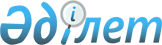 Жер салығының базалық ставкаларына түзету коэффициенттерін бекіту туралы
					
			Күшін жойған
			
			
		
					Қостанай облысы Ұзынкөл ауданы мәслихатының 2009 жылғы 29 шілдедегі № 181 шешімі. Қостанай облысы Ұзынкөл ауданының Әділет басқармасында 2009 жылғы 4 қырқүйекте № 9-19-108 тіркелді. Күші жойылды - Қостанай облысы Ұзынкөл ауданы мәслихатының 2009 жылғы 23 қыркүйектегі № 206 шешімімен

      Ескерту. Күші жойылды - Қостанай облысы Ұзынкөл ауданы мәслихатының 2009.09.23 № 206 шешімімен.

      "Салық және бюджетке төленетін басқа да міндетті төлемдер туралы" (Салық кодексі) Қазақстан Республикасы Кодексінің 387 бабына, Қазақстан Республикасының Жер кодексінің 1 тармағының 11 бабына, "Қазақстан Республикасындағы жергілікті мемлекеттік басқару және өзін-өзі басқару туралы" Қазақстан Республикасының Заңына сәйкес және бекітілген Қостанай облысы Ұзынкөл ауданы жерлерін аймақтандыру сызбасының негізінде Ұзынкөл аудандық мәслихаты ШЕШТІ:

       

1. Жер салығының базалық ставкаларына түзету коэффициенттері белгіленсін, қосымшаға сәйкес 1, 2 қосымшалар.



      2. Мәслихаттың 2007 жылғы 28 ақпандағы № 326 "Жер салығының базалық ставкаларына түзету коэффициенттерін белгілеумен Ұзынкөл ауданы жерлерін аймақтандыру сызбасын бекіту туралы" (№ 9-19-44 нормативтік құқықтық актілердің мемлекеттік тіркеу Тізілімінде тіркелген, 2007 жылғы 19 сәуірдегі "Нұрлы жол") шешімінің күші жойылсын.



      3. Осы шешім алғаш рет ресми жарияланғаннан күннен кейін он күнтізбелік күн өткеннен соң қолданысқа енгізіледі.      Кезекті оныншы

      сессиясының төрағасы                       Б. Жандауов      Аудандық

      мәслихаттың хатшысы                        В. Вербовой      КЕЛІСІЛДІ      "Қазақстан Республикасы қаржы Министрлігі салық

      комитетінің Қостанай облысы салық департаментінің

      Ұзынкөл ауданы бойынша салық басқармасы"

      мемлекеттiк мекемесі, бастық

      _________________ М. Ерканов

      29.07.2009 ж.      "Ұзынкөл ауданың жер қатынастары

      бөлімі" мемлекеттiк мекемесі,

      бастық

      _________________ Н. Нестеренко

      29.07.2009 ж.

Мәслихаттың              

2009 жылғы 29 шілдедегі  

№ 181 шешіміне 1 қосымша Салық салу мақсаттары үшін Қостанай облысы

Ұзынкөл ауданының ауыл шаруашылық жерлеріне

жер салығының базалық ставкаларына түзету

коэффициенттері

Мәслихаттың              

2009 жылғы 29 шілдедегі  

№ 181 шешіміне 2 қосымша Салық салу мақсаттары үшін Қостанай облысы

Ұзынкөл ауданының елді мекендерінің жерлеріне

жер салығының базалық ставкаларына түзету

коэффициенттері
					© 2012. Қазақстан Республикасы Әділет министрлігінің «Қазақстан Республикасының Заңнама және құқықтық ақпарат институты» ШЖҚ РМК
				Аймақ №Жер салығының базалық ставкаларына түзету коэффициенттеріАймаққа енгізілген қадастрлық кварталдардың нөмірі мен атауы12310.5-20.6-30.7-40.8-50.9-61.0-71.1-81.2Куйбышев селолық округі 03791.3-101.4Петропавл селолық округі 011111.5Бауман селолық округі 027

Ершов селолық округі 033

Карлмаркс селолық округі 017

Киев селолық округі 035

Киров селолық округі 021

Новопокров селолық округі 039

Пресногорьков селолық округі 009

Россия селолық округі 019

Ряжский селосы 029

Суворов селолық округі 015

Ұзынкөл селолық округі 031

Федоров селолық округі 023

Чапаев селолық округі 025Аймақ №Жер салығының базалық ставкаларына түзету коэффициенттеріАймаққа енгізілген қадастрлық кварталдардың нөмірі мен атауы (селолық округтер бойынша)12310,5-20,6Петропавл селолық округі: Комендантское селосы 01030,7Петропавл селолық округі: Борки селосы 010, Починов селосы 010

Пресногорьков селолық округі: Крутояр селосы 008, Песчан селосы 008, Октябрь селосы 00840,8Петропавл селолық округі: Камышлов селосы 010, Красный Борок селосы 010

Пресногорьков селолық округі: 2 учаскесі (Лески селосы) 008, Волна селосы 008, Гренадер селосы 008, Первомай селосы 008

Суворов селолық округі: Пилкин селосы 014

Чапаев селолық округі: Өгізбалық селосы 02450,9Куйбышев селолық округі: Қаратал селосы 036

Новопокров селолық округі: Үйкескен селосы 038

Суворов селолық округі: Казан селосы 014

Чапаев селолық округі: Қаратомар селосы 02461,0Бауман селолық округі: Королев селосы 026

Карлмаркс селолық округі: Сібір селосы 016

Новопокров селолық округі: Нововасильев селосы 038

Пресногорьков селолық округі: 3 учаскесі (Пресногорьков селосы) 008

Россия селолық округі: Березово селосы 018

Ряжский селосы 02871,1Карлмаркс селолық округі: Карлмаркс селосы 016

Киров селолық округі: Ксеньев селосы 020

Новопокров селолық округі: Воскресенов селосы 038

Суворов селолық округі: Суворов селосы 014

Ұзынкөл селолық округі: Павлов селосы 030

Федоров селолық округі: Ұқатқан селосы 022

Чапаев селолық округі: Амречье селосы 02481.2Ершов селолық округі: Лесхоз селосы 032

Киев селолық округі: Абай селосы 034

Киров селолық округі: Моховый селосы 020

Петропавлов селолық округі: Белоглин селосы 010

Пресногорьков селолық округі: 1 учаскесі (Пресногорьков селосы) 006-007

Россия селолық округі: Тайсойған селосы 018, Өбаған селосы 018

Ұзынкөл селолық округі: Есмырза селосы 030

Чапаев селолық округі: Речное селосы 02491,3Куйбышев селолық округі: Варваров селосы 036 Новопокров селолық округі: Новопокров селосы 038

Ряжский селосы: 2 учаскесі 028

Федоров селолық округі: 1 учаскесі (Федоров селосы) 022101,4Киров селолық округі: Киров селосы 020, Иваноровный селосы 020

Ұзынкөл селолық округі: Вершковый селосы 030

Федоров селолық округі: 2 учаскесі 022111,5Ұзынқөл селосы 001-004

Троебрат селосы 012-013

Бауман селолық округі: Бауман селосы 026

Ершов селолық округі: Ершов селосы 032

Отынағаш селосы 032

Карлмаркс селолық округі: Сокол селосы 016

Киев селолық округі: Миролюбов селосы 034, Долин селосы 034, Қоскөл селосы 034

Ряжский селосы: 1 учаскесі 028